【申込方法】　以下の申込先へ、ご利用の３日前までファックス又は電話での申込みとなります。【申込先】　庄交トラベル　ＡＮＡ庄交プラザ鶴岡　宛ＴＥＬ　0235-24-3549　　ＦＡＸ　0235-22-3851平日　９：３０～１８：００　 土・日・祝日　９：３０～１７：００※平成29年12月31日～平成30年１月3日まで営業しておりません。【 申 込 書 】※ファックスでの申込みの場合、下記に記入し送信してください。※ご利用日の前日18:00までに運行事業者から連絡しますので、予約確認が取れる連絡先を記入願います。ご利用のタクシーに✔を入れてください。往復利用の場合は、２箇所とも✔を入れてください。□　鶴岡方面発　→　おいしい山形空港行き（12:20着）□　おいしい山形空港発（16:35発）　→　鶴岡方面行き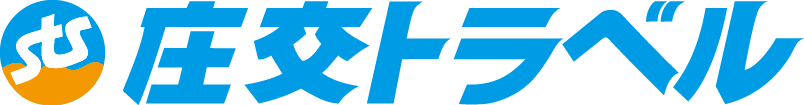 氏　名（代表者）住所〒　　　　 －〒　　　　 －〒　　　　 －連絡先※携帯電話　　　　　-　　　　-　　　　　電話番号　　　　　-　　　　　-　　　　　　FAX番号　　　　　-　　　　-　　　　　携帯電話　　　　　-　　　　-　　　　　電話番号　　　　　-　　　　　-　　　　　　FAX番号　　　　　-　　　　-　　　　　携帯電話　　　　　-　　　　-　　　　　電話番号　　　　　-　　　　　-　　　　　　FAX番号　　　　　-　　　　-　　　　　携帯電話　　　　　-　　　　-　　　　　電話番号　　　　　-　　　　　-　　　　　　FAX番号　　　　　-　　　　-　　　　　携帯電話　　　　　-　　　　-　　　　　電話番号　　　　　-　　　　　-　　　　　　FAX番号　　　　　-　　　　-　　　　　グループ名スーツケースサイズ以上の手荷物個利用日平成　　　年　　　月　　　日（　　）人　数　　　　　　人　（２歳未満　　　人）乗車場所□ 鶴岡駅　　　　□ エスモール　　　□ 庄内観光物産館　　（いずれかに✔）（乗車時刻）（10:25）　　　　　（10:30）　　　　　　　　　（10:40）□ 鶴岡駅　　　　□ エスモール　　　□ 庄内観光物産館　　（いずれかに✔）（乗車時刻）（10:25）　　　　　（10:30）　　　　　　　　　（10:40）□ 鶴岡駅　　　　□ エスモール　　　□ 庄内観光物産館　　（いずれかに✔）（乗車時刻）（10:25）　　　　　（10:30）　　　　　　　　　（10:40）搭乗便□ 札幌便　　　□ 羽田便　　　□ 大阪便　　　□ 名古屋便　　（いずれかに✔）□ 札幌便　　　□ 羽田便　　　□ 大阪便　　　□ 名古屋便　　（いずれかに✔）□ 札幌便　　　□ 羽田便　　　□ 大阪便　　　□ 名古屋便　　（いずれかに✔）利用日平成　　　年　　　月　　　日（　　）人　数　　　　　　人　（２歳未満　　　人）降車場所□ 庄内観光物産館　　　□ エスモール　　 □ 鶴岡駅　　　（いずれかに✔）（到着予定時刻）（18:15）　　　　　　　（18:25）　　　　　　　　（18:30）□ 庄内観光物産館　　　□ エスモール　　 □ 鶴岡駅　　　（いずれかに✔）（到着予定時刻）（18:15）　　　　　　　（18:25）　　　　　　　　（18:30）□ 庄内観光物産館　　　□ エスモール　　 □ 鶴岡駅　　　（いずれかに✔）（到着予定時刻）（18:15）　　　　　　　（18:25）　　　　　　　　（18:30）搭乗便□ 札幌便　　　□ 羽田便　　　□ 大阪便　　　□ 名古屋便　　（いずれかに✔）□ 札幌便　　　□ 羽田便　　　□ 大阪便　　　□ 名古屋便　　（いずれかに✔）□ 札幌便　　　□ 羽田便　　　□ 大阪便　　　□ 名古屋便　　（いずれかに✔）取消日ご利用日（運行日）の前日までご利用日当日不参加・無連絡不参加取消料無料旅行代金（料金）の100%